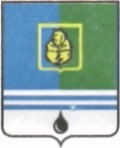 РЕШЕНИЕДУМЫ ГОРОДА КОГАЛЫМАХанты-Мансийского автономного округа - ЮгрыОт «27» ноября 2019г.							 №347-ГД Об одобрении предложений о внесении изменений в муниципальную программу «Развитие жилищной сферы в городе Когалыме»В соответствии со статьей 179 Бюджетного кодекса Российской Федерации, Уставом города Когалыма, решением Думы города Когалыма      от 23.04.2015 №537-ГД «О Порядке рассмотрения Думой города Когалыма проектов муниципальных программ и предложений о внесении изменений в муниципальные программы», рассмотрев предложения о внесении    изменений в муниципальную программу «Развитие жилищной сферы в городе Когалыме», утвержденную постановлением Администрации города Когалыма от 15.10.2013 №2931, Дума города Когалыма РЕШИЛА:1. Одобрить следующие предложения о внесении изменений в муниципальную программу «Развитие жилищной сферы в городе Когалыме» (далее – Программа): 1.1. в паспорте Программы:1.1.1. в строке «Сроки реализации муниципальной программы (разрабатывается на срок от трех лет)» слова «2019 - 2025 годы и на период до 2030 года» заменить словами «2019-2024 года»;1.1.2. строку «Параметры финансового обеспечения муниципальной программы» изложить в следующей редакции:1.1.3. строку «Параметры финансового обеспечения портфеля проектов, проекта, направленных в том числе на реализацию в автономном округе национальных проектов (программ) Российской Федерации участие, в котором принимает город Когалым, реализуемых в составе муниципальной программы» изложить в следующей редакции:1.2. в абзаце пятьдесят шестом раздела 2 «Механизм реализации муниципальной программы» слова «Общий объем ввода жилья в городе Когалыме» заменить словами «Увеличение объема жилищного строительства»;1.3. Таблицы 1, 2, 3, 4 к Программе изложить в редакции согласно приложению к настоящему решению.2. Опубликовать настоящее решение и приложение к нему в газете «Когалымский вестник».Приложение  к решению Думы города Когалымаот 27.11.2019 № 347-ГД                     Таблица 1Целевые показатели муниципальной программыПримечание:* при наличии финансирования показатели будут уточняться;** список граждан, состоящих на учете в качестве нуждающихся в жилых помещениях, предоставляемых по договорам социального найма и муниципального жилищного фонда города Когалыма утверждается ежегодно по состоянию на 1 апреля текущего года.Таблица 2Перечень основных мероприятий муниципальной программыТаблица 3Портфели проектов и проекты, направленные в том числе на реализацию национальных и федеральныхпроектов Российской ФедерацииТаблица 4Характеристика основных мероприятий муниципальной программы, их связь с целевыми показателямиПараметры финансового обеспечения муниципальной программыОбъем финансирования муниципальной программы в 2019-2024 годах составит 1 524 623,33 тыс. рублей, в том числе по источникам финансирования:                                                                                    тыс. рублейПараметры финансового обеспечения портфеля проектов, проекта, направленных в том числе на реализацию в автономном округе национальных проектов (программ) Российской Федерации участие, в котором принимает город Когалым, реализуемых в составе муниципальной программыПортфели проектов и проекты, направленные в том числе на реализацию национальных и федеральных проектов Российской ФедерацииОбщий объем финансового обеспечения портфеля составит 327 255,40 тыс. рублей, в том числе:средства бюджета автономного округа – 297 802,40 тыс. руб.;средства бюджета города Когалыма – 29 453,00 тыс. руб.                                                                             тыс. рублейПредседатель Думы города Когалыма _____________А.Ю.ГоворищеваГлавагорода Когалыма _____________Н.Н.Пальчиков№ показателяНаименование целевых показателей Базовый показатель на начало реализации муниципальной программы(2018 год)Значения показателя по годамЗначения показателя по годамЗначения показателя по годамЗначения показателя по годамЗначения показателя по годамЗначения показателя по годамЦелевое значение показателя на момент окончания реализации муниципальной программы№ показателяНаименование целевых показателей Базовый показатель на начало реализации муниципальной программы(2018 год)2019 20202021202220232024Целевое значение показателя на момент окончания реализации муниципальной программы12345678971Увеличение объема жилищного строительства, млн. кв. метров0,0060,0250,0170,0160,0180,0200,0210,0212Доля муниципальных услуг в электронном виде в общем количестве предоставленных услуг в городе Когалыме, %40506070909090903Общая площадь жилых помещений, приходящихся в среднем на 1 жителя, кв.м.16,016,115,915,615,615,615,615,64Количество участников, получивших меры финансовой поддержки для улучшения жилищных условий, чел.84*4*4*4*4*4*4*5Количество семей, состоящих на учёте в качестве нуждающихся в жилых помещениях, предоставляемых по договорам социального найма из муниципального жилищного фонда города Когалыма, количество семей, количество семей.14851485**1482**1479**1478**1477**1476**1476**5.1Предоставление семьям жилых помещений по договорам социального найма в связи с подходом очерёдности, шт.41*1*1*1*1*1*1*6Доля населения, получившего жилые помещения и улучшившего жилищные условия в отчётном году, в общей численности населения, состоящего на учёте в качестве нуждающегося в жилых помещениях, %0,342,49*3,03*2,45*2,45*2,45*2,45*2,45*7Переселение семей из непригодного для проживания и аварийного жилищного фонда.7233*41*32*32*32*32*32*8Количество квадратных метров расселенного непригодного жилищного фонда, в млн. кв.м.0,0050,0050,0050,0050,0050,0050,0050,0059Формирование маневренного муниципального жилищного фонда, шт.421*1*1*1*1*1*1*Номер основ-ного мероприятияОсновные мероприятия муниципальной программы (их связь с целевыми показателями муниципальной программы)Ответственный исполнитель/соисполнитель, учреждение, организацияИсточники финансированияФинансовые затраты на реализацию (тыс. рублей)Финансовые затраты на реализацию (тыс. рублей)Финансовые затраты на реализацию (тыс. рублей)Финансовые затраты на реализацию (тыс. рублей)Финансовые затраты на реализацию (тыс. рублей)Финансовые затраты на реализацию (тыс. рублей)Финансовые затраты на реализацию (тыс. рублей)Номер основ-ного мероприятияОсновные мероприятия муниципальной программы (их связь с целевыми показателями муниципальной программы)Ответственный исполнитель/соисполнитель, учреждение, организацияИсточники финансированиявсегов том числев том числев том числев том числев том числев том числеНомер основ-ного мероприятияОсновные мероприятия муниципальной программы (их связь с целевыми показателями муниципальной программы)Ответственный исполнитель/соисполнитель, учреждение, организацияИсточники финансированиявсего2019 год2020 год2021 год2022 год2023 год2024 год12345678678Подпрограмма 1 «Содействие развитию жилищного строительства»Подпрограмма 1 «Содействие развитию жилищного строительства»Подпрограмма 1 «Содействие развитию жилищного строительства»Подпрограмма 1 «Содействие развитию жилищного строительства»Подпрограмма 1 «Содействие развитию жилищного строительства»Подпрограмма 1 «Содействие развитию жилищного строительства»Подпрограмма 1 «Содействие развитию жилищного строительства»Подпрограмма 1 «Содействие развитию жилищного строительства»Подпрограмма 1 «Содействие развитию жилищного строительства»Подпрограмма 1 «Содействие развитию жилищного строительства»Подпрограмма 1 «Содействие развитию жилищного строительства»1.1.Реализация полномочий в области градостроительной деятельности (1,2)ОАиГвсего 124 128,8021 388,8020 548,0020 548,0020 548,0020 548,0020 548,001.1.Реализация полномочий в области градостроительной деятельности (1,2)ОАиГфедеральный бюджет0,000,000,000,000,000,000,001.1.Реализация полномочий в области градостроительной деятельности (1,2)ОАиГбюджет автономного округа  112 956,8019 463,8018 698,6018 698,6018 698,6018 698,6018 698,601.1.Реализация полномочий в области градостроительной деятельности (1,2)ОАиГбюджет города Когалыма11 172,001 925,001 849,401 849,401 849,401 849,401 849,401.1.Реализация полномочий в области градостроительной деятельности (1,2)ОАиГпривлеченные средства0,000,000,000,000,000,000,001.1.1.Разработка и внесение изменений в градостроительную документацию города Когалыма (1,2) ОАиГвсего 124 128,8021 388,8020 548,0020 548,0020 548,0020 548,0020 548,001.1.1.Разработка и внесение изменений в градостроительную документацию города Когалыма (1,2) ОАиГфедеральный бюджет0,000,000,000,000,000,000,001.1.1.Разработка и внесение изменений в градостроительную документацию города Когалыма (1,2) ОАиГбюджет автономного округа  112 956,8019 463,8018 698,6018 698,6018 698,6018 698,6018 698,601.1.1.Разработка и внесение изменений в градостроительную документацию города Когалыма (1,2) ОАиГбюджет города Когалыма11 172,001 925,001 849,401 849,401 849,401 849,401 849,401.1.1.Разработка и внесение изменений в градостроительную документацию города Когалыма (1,2) ОАиГпривлеченные средства0,000,000,000,000,000,000,001.2.Проектирование и строительство систем инженерной инфраструктуры в целях обеспечения инженерной подготовки земельных участков предназначенных для жилищного строительства (1)ОАиГ/МУ «УКС г. Когалыма»всего 140 054,2029 669,60110 384,600,000,000,000,001.2.Проектирование и строительство систем инженерной инфраструктуры в целях обеспечения инженерной подготовки земельных участков предназначенных для жилищного строительства (1)ОАиГ/МУ «УКС г. Когалыма»федеральный бюджет0,000,000,000,000,000,000,001.2.Проектирование и строительство систем инженерной инфраструктуры в целях обеспечения инженерной подготовки земельных участков предназначенных для жилищного строительства (1)ОАиГ/МУ «УКС г. Когалыма»бюджет автономного округа  94 713,8011 925,4082 788,400,000,000,000,001.2.Проектирование и строительство систем инженерной инфраструктуры в целях обеспечения инженерной подготовки земельных участков предназначенных для жилищного строительства (1)ОАиГ/МУ «УКС г. Когалыма»бюджет города Когалыма45 340,4017 744,2027 596,200,000,000,000,001.2.Проектирование и строительство систем инженерной инфраструктуры в целях обеспечения инженерной подготовки земельных участков предназначенных для жилищного строительства (1)ОАиГ/МУ «УКС г. Когалыма»привлеченные средства0,000,000,000,000,000,000,001.2.1.Магистральные и внутриквартальные инженерные сети застройки жилыми домами поселка Пионерный города Когалыма (1)ОАиГ/МУ «УКС г. Когалыма»всего 140 054,2029 669,60110 384,600,000,000,000,001.2.1.Магистральные и внутриквартальные инженерные сети застройки жилыми домами поселка Пионерный города Когалыма (1)ОАиГ/МУ «УКС г. Когалыма»федеральный бюджет0,000,000,000,000,000,000,001.2.1.Магистральные и внутриквартальные инженерные сети застройки жилыми домами поселка Пионерный города Когалыма (1)ОАиГ/МУ «УКС г. Когалыма»бюджет автономного округа  94 713,8011 925,4082 788,400,000,000,000,001.2.1.Магистральные и внутриквартальные инженерные сети застройки жилыми домами поселка Пионерный города Когалыма (1)ОАиГ/МУ «УКС г. Когалыма»бюджет города Когалыма45 340,4017 744,2027 596,200,000,000,000,001.2.1.Магистральные и внутриквартальные инженерные сети застройки жилыми домами поселка Пионерный города Когалыма (1)ОАиГ/МУ «УКС г. Когалыма»привлеченные средства0,000,000,000,000,000,000,001.3.Строительство жилых домов на территории города Когалыма (1)ОАиГ/МУ «УКС г. Когалыма»всего 93 010,0093 010,000,000,000,000,000,001.3.Строительство жилых домов на территории города Когалыма (1)ОАиГ/МУ «УКС г. Когалыма»федеральный бюджет0,000,000,000,000,000,000,001.3.Строительство жилых домов на территории города Когалыма (1)ОАиГ/МУ «УКС г. Когалыма»бюджет автономного округа  0,000,000,000,000,000,000,001.3.Строительство жилых домов на территории города Когалыма (1)ОАиГ/МУ «УКС г. Когалыма»бюджет города Когалыма10,0010,000,000,000,000,000,001.3.Строительство жилых домов на территории города Когалыма (1)ОАиГ/МУ «УКС г. Когалыма»привлеченные средства93 000,0093 000,000,000,000,000,000,001.3.1.Трехэтажный жилой дом №3 по ул. Комсомольской (1)ОАиГ/МУ «УКС г. Когалыма»всего 46 505,0046 505,000,000,000,000,000,001.3.1.Трехэтажный жилой дом №3 по ул. Комсомольской (1)ОАиГ/МУ «УКС г. Когалыма»федеральный бюджет0,000,000,000,000,000,000,001.3.1.Трехэтажный жилой дом №3 по ул. Комсомольской (1)ОАиГ/МУ «УКС г. Когалыма»бюджет автономного округа  0,000,000,000,000,000,000,00бюджет города Когалыма5,005,000,000,000,000,000,00привлеченные средства46 500,0046 500,000,000,000,000,000,001.3.2.Трехэтажный жилой дом №4 по ул. Комсомольской (1)ОАиГ/МУ «УКС г. Когалыма»всего 46 505,0046 505,000,000,000,000,000,001.3.2.Трехэтажный жилой дом №4 по ул. Комсомольской (1)ОАиГ/МУ «УКС г. Когалыма»федеральный бюджет0,000,000,000,000,000,000,001.3.2.Трехэтажный жилой дом №4 по ул. Комсомольской (1)ОАиГ/МУ «УКС г. Когалыма»бюджет автономного округа  0,000,000,000,000,000,000,001.3.2.Трехэтажный жилой дом №4 по ул. Комсомольской (1)ОАиГ/МУ «УКС г. Когалыма»бюджет города Когалыма5,005,000,000,000,000,000,001.3.2.Трехэтажный жилой дом №4 по ул. Комсомольской (1)ОАиГ/МУ «УКС г. Когалыма»привлеченные средства46 500,0046 500,000,000,000,000,000,001.4.Приобретение жилья в целях полномочий органов местного самоуправления в сфере жилищных отношений (1-3,5-9)ОАиГ/КУМИ/УпоЖП (МКУ «УЖКХ  г. Когалыма»)всего 462 135,8027 681,50109 195,5081 314,7081 314,7081 314,7081 314,701.4.Приобретение жилья в целях полномочий органов местного самоуправления в сфере жилищных отношений (1-3,5-9)ОАиГ/КУМИ/УпоЖП (МКУ «УЖКХ  г. Когалыма»)федеральный бюджет0,000,000,000,000,000,000,001.4.Приобретение жилья в целях полномочий органов местного самоуправления в сфере жилищных отношений (1-3,5-9)ОАиГ/КУМИ/УпоЖП (МКУ «УЖКХ  г. Когалыма»)бюджет автономного округа  414 816,9019 463,8099 367,9073 996,3073 996,3073 996,3073 996,301.4.Приобретение жилья в целях полномочий органов местного самоуправления в сфере жилищных отношений (1-3,5-9)ОАиГ/КУМИ/УпоЖП (МКУ «УЖКХ  г. Когалыма»)бюджет города Когалыма47 318,708 217,709 827,607 318,407 318,407 318,407 318,401.4.Приобретение жилья в целях полномочий органов местного самоуправления в сфере жилищных отношений (1-3,5-9)ОАиГ/КУМИ/УпоЖП (МКУ «УЖКХ  г. Когалыма»)привлеченные средства0,000,000,000,000,000,000,001.5.Региональный проект «Обеспечение устойчивого сокращения непригодного для проживания жилищного фонда» (8)ОАиГ/КУМИ/УпоЖП (МКУ «УЖКХ  г. Когалыма»)всего 327 255,40327 255,400,000,000,000,000,001.5.Региональный проект «Обеспечение устойчивого сокращения непригодного для проживания жилищного фонда» (8)ОАиГ/КУМИ/УпоЖП (МКУ «УЖКХ  г. Когалыма»)федеральный бюджет0,000,000,000,000,000,000,001.5.Региональный проект «Обеспечение устойчивого сокращения непригодного для проживания жилищного фонда» (8)ОАиГ/КУМИ/УпоЖП (МКУ «УЖКХ  г. Когалыма»)бюджет автономного округа  297 802,40297 802,400,000,000,000,000,001.5.Региональный проект «Обеспечение устойчивого сокращения непригодного для проживания жилищного фонда» (8)ОАиГ/КУМИ/УпоЖП (МКУ «УЖКХ  г. Когалыма»)бюджет города Когалыма29 453,0029 453,000,000,000,000,000,001.5.Региональный проект «Обеспечение устойчивого сокращения непригодного для проживания жилищного фонда» (8)ОАиГ/КУМИ/УпоЖП (МКУ «УЖКХ  г. Когалыма»)привлеченные средства0,000,000,000,000,000,000,00Итого по подпрограмме 1Итого по подпрограмме 1всего 1 146 584,20499 005,30240 128,10240 128,10101 862,70101 862,70101 862,70101 862,70101 862,70Итого по подпрограмме 1Итого по подпрограмме 1федеральный бюджет0,000,000,000,000,000,000,000,000,00Итого по подпрограмме 1Итого по подпрограмме 1бюджет автономного округа  920 289,90348 655,40200 854,90200 854,9092 694,9092 694,9092 694,9092 694,9092 694,90Итого по подпрограмме 1Итого по подпрограмме 1бюджет города Когалыма133 294,3057 349,9039 273,2039 273,209 167,809 167,809 167,809 167,809 167,80Итого по подпрограмме 1Итого по подпрограмме 1привлеченные средства93 000,0093 000,000,000,000,000,000,000,000,00в том числе по проектам, портфелям проектов автономного округа (в том числе направленные на реализацию национальных и федеральных проектов Российской Федерации)всего 327 255,40327 255,400,000,000,000,000,000,000,00в том числе по проектам, портфелям проектов автономного округа (в том числе направленные на реализацию национальных и федеральных проектов Российской Федерации)федеральный бюджет0,000,000,000,000,000,000,000,000,00в том числе по проектам, портфелям проектов автономного округа (в том числе направленные на реализацию национальных и федеральных проектов Российской Федерации)бюджет автономного округа  297 802,40297 802,400,000,000,000,000,000,000,00в том числе по проектам, портфелям проектов автономного округа (в том числе направленные на реализацию национальных и федеральных проектов Российской Федерации)бюджет города Когалыма29 453,0029 453,000,000,000,000,000,000,000,00в том числе по проектам, портфелям проектов автономного округа (в том числе направленные на реализацию национальных и федеральных проектов Российской Федерации)привлеченные средства0,000,000,000,000,000,000,000,000,00Подпрограмма 2 «Обеспечение мерами финансовой поддержки по улучшению жилищных условий отдельных категорий граждан»Подпрограмма 2 «Обеспечение мерами финансовой поддержки по улучшению жилищных условий отдельных категорий граждан»Подпрограмма 2 «Обеспечение мерами финансовой поддержки по улучшению жилищных условий отдельных категорий граждан»Подпрограмма 2 «Обеспечение мерами финансовой поддержки по улучшению жилищных условий отдельных категорий граждан»Подпрограмма 2 «Обеспечение мерами финансовой поддержки по улучшению жилищных условий отдельных категорий граждан»Подпрограмма 2 «Обеспечение мерами финансовой поддержки по улучшению жилищных условий отдельных категорий граждан»Подпрограмма 2 «Обеспечение мерами финансовой поддержки по улучшению жилищных условий отдельных категорий граждан»Подпрограмма 2 «Обеспечение мерами финансовой поддержки по улучшению жилищных условий отдельных категорий граждан»Подпрограмма 2 «Обеспечение мерами финансовой поддержки по улучшению жилищных условий отдельных категорий граждан»Подпрограмма 2 «Обеспечение мерами финансовой поддержки по улучшению жилищных условий отдельных категорий граждан»Подпрограмма 2 «Обеспечение мерами финансовой поддержки по улучшению жилищных условий отдельных категорий граждан»Подпрограмма 2 «Обеспечение мерами финансовой поддержки по улучшению жилищных условий отдельных категорий граждан»Подпрограмма 2 «Обеспечение мерами финансовой поддержки по улучшению жилищных условий отдельных категорий граждан»2.1.«Обеспечение жильем молодых семей» государственной программы Российской Федерации «Обеспечение доступным и комфортным жильем и коммунальными услугами граждан Российской Федерации» (4,6)ОАиГ/УпоЖПвсего 15 723,183 108,682 490,002 489,202 489,202 545,102 545,102 545,102 545,102.1.«Обеспечение жильем молодых семей» государственной программы Российской Федерации «Обеспечение доступным и комфортным жильем и коммунальными услугами граждан Российской Федерации» (4,6)ОАиГ/УпоЖПфедеральный бюджет854,85146,25110,50109,70109,70162,80162,80162,80162,802.1.«Обеспечение жильем молодых семей» государственной программы Российской Федерации «Обеспечение доступным и комфортным жильем и коммунальными услугами граждан Российской Федерации» (4,6)ОАиГ/УпоЖПбюджет автономного округа  14 081,932 806,932 255,002 255,002 255,002 255,002 255,002 255,002 255,002.1.«Обеспечение жильем молодых семей» государственной программы Российской Федерации «Обеспечение доступным и комфортным жильем и коммунальными услугами граждан Российской Федерации» (4,6)ОАиГ/УпоЖПбюджет города Когалыма786,40155,50124,50124,50124,50127,30127,30127,30127,302.1.«Обеспечение жильем молодых семей» государственной программы Российской Федерации «Обеспечение доступным и комфортным жильем и коммунальными услугами граждан Российской Федерации» (4,6)ОАиГ/УпоЖПпривлеченные средства0,000,000,000,000,000,000,000,000,002.2.Улучшение жилищных условий ветеранов Великой Отечественной войны, ветеранов боевых действий, инвалидов и семей, имеющих детей-инвалидов, вставших на учет в качестве нуждающихся в жилых помещениях до 1 января 2005 года (4,6)ОАиГ/УпоЖПвсего 7 932,403 207,40945,00945,00945,00945,00945,002.2.Улучшение жилищных условий ветеранов Великой Отечественной войны, ветеранов боевых действий, инвалидов и семей, имеющих детей-инвалидов, вставших на учет в качестве нуждающихся в жилых помещениях до 1 января 2005 года (4,6)ОАиГ/УпоЖПфедеральный бюджет7 031,602 306,60945,00945,00945,00945,00945,002.2.Улучшение жилищных условий ветеранов Великой Отечественной войны, ветеранов боевых действий, инвалидов и семей, имеющих детей-инвалидов, вставших на учет в качестве нуждающихся в жилых помещениях до 1 января 2005 года (4,6)ОАиГ/УпоЖПбюджет автономного округа  900,80900,800,000,000,000,000,002.2.Улучшение жилищных условий ветеранов Великой Отечественной войны, ветеранов боевых действий, инвалидов и семей, имеющих детей-инвалидов, вставших на учет в качестве нуждающихся в жилых помещениях до 1 января 2005 года (4,6)ОАиГ/УпоЖПбюджет города Когалыма0,000,000,000,000,000,000,002.2.Улучшение жилищных условий ветеранов Великой Отечественной войны, ветеранов боевых действий, инвалидов и семей, имеющих детей-инвалидов, вставших на учет в качестве нуждающихся в жилых помещениях до 1 января 2005 года (4,6)ОАиГ/УпоЖПпривлеченные средства0,000,000,000,000,000,000,002.3.Реализация полномочий по обеспечению жилыми помещениями отдельных категорий граждан (6)ОАиГ /МКУ«УОДОМС»всего 55,809,309,309,309,309,309,302.3.Реализация полномочий по обеспечению жилыми помещениями отдельных категорий граждан (6)ОАиГ /МКУ«УОДОМС»федеральный бюджет0,000,000,000,000,000,000,002.3.Реализация полномочий по обеспечению жилыми помещениями отдельных категорий граждан (6)ОАиГ /МКУ«УОДОМС»бюджет автономного округа  55,809,309,309,309,309,309,302.3.Реализация полномочий по обеспечению жилыми помещениями отдельных категорий граждан (6)ОАиГ /МКУ«УОДОМС»бюджет города Когалыма0,000,000,000,000,000,000,002.3.Реализация полномочий по обеспечению жилыми помещениями отдельных категорий граждан (6)ОАиГ /МКУ«УОДОМС»привлеченные средства0,000,000,000,000,000,000,00Итого по подпрограмме 2Итого по подпрограмме 2всего 23 711,386 325,383 444,303 443,503 499,403 499,403 499,40Итого по подпрограмме 2Итого по подпрограмме 2федеральный бюджет7 886,452 452,851 055,501 054,701 107,801 107,801 107,80Итого по подпрограмме 2Итого по подпрограмме 2бюджет автономного округа  15 038,533 717,032 264,302 264,302 264,302 264,302 264,30Итого по подпрограмме 2Итого по подпрограмме 2бюджет города Когалыма786,40155,50124,50124,50127,30127,30127,30Итого по подпрограмме 2Итого по подпрограмме 2привлеченные средства0,000,000,000,000,000,000,00в том числе по проектам, портфелям проектов автономного округа (в том числе направленные на реализацию национальных и федеральных проектов Российской Федерации)всего 0,000,000,000,000,000,000,00в том числе по проектам, портфелям проектов автономного округа (в том числе направленные на реализацию национальных и федеральных проектов Российской Федерации)федеральный бюджет0,000,000,000,000,000,000,00в том числе по проектам, портфелям проектов автономного округа (в том числе направленные на реализацию национальных и федеральных проектов Российской Федерации)бюджет автономного округа  0,000,000,000,000,000,000,00в том числе по проектам, портфелям проектов автономного округа (в том числе направленные на реализацию национальных и федеральных проектов Российской Федерации)бюджет города Когалыма0,000,000,000,000,000,000,00в том числе по проектам, портфелям проектов автономного округа (в том числе направленные на реализацию национальных и федеральных проектов Российской Федерации)привлеченные средства0,000,000,000,000,000,000,00Подпрограмма 3 «Организационное обеспечение деятельности структурных подразделений Администрации города Когалыма и казённых учреждений города Когалыма»Подпрограмма 3 «Организационное обеспечение деятельности структурных подразделений Администрации города Когалыма и казённых учреждений города Когалыма»Подпрограмма 3 «Организационное обеспечение деятельности структурных подразделений Администрации города Когалыма и казённых учреждений города Когалыма»Подпрограмма 3 «Организационное обеспечение деятельности структурных подразделений Администрации города Когалыма и казённых учреждений города Когалыма»Подпрограмма 3 «Организационное обеспечение деятельности структурных подразделений Администрации города Когалыма и казённых учреждений города Когалыма»Подпрограмма 3 «Организационное обеспечение деятельности структурных подразделений Администрации города Когалыма и казённых учреждений города Когалыма»Подпрограмма 3 «Организационное обеспечение деятельности структурных подразделений Администрации города Когалыма и казённых учреждений города Когалыма»Подпрограмма 3 «Организационное обеспечение деятельности структурных подразделений Администрации города Когалыма и казённых учреждений города Когалыма»Подпрограмма 3 «Организационное обеспечение деятельности структурных подразделений Администрации города Когалыма и казённых учреждений города Когалыма»Подпрограмма 3 «Организационное обеспечение деятельности структурных подразделений Администрации города Когалыма и казённых учреждений города Когалыма»Подпрограмма 3 «Организационное обеспечение деятельности структурных подразделений Администрации города Когалыма и казённых учреждений города Когалыма»3.1.Обеспечение деятельности отдела архитектуры и градостроительства Администрации города Когалыма(1-9)ОАиГвсего 47 100,507 584,007 903,307 903,307 903,307 903,307 903,303.1.Обеспечение деятельности отдела архитектуры и градостроительства Администрации города Когалыма(1-9)ОАиГфедеральный бюджет0,000,000,000,000,000,000,003.1.Обеспечение деятельности отдела архитектуры и градостроительства Администрации города Когалыма(1-9)ОАиГбюджет автономного округа  0,000,000,000,000,000,000,003.1.Обеспечение деятельности отдела архитектуры и градостроительства Администрации города Когалыма(1-9)ОАиГбюджет города Когалыма47 100,507 584,007 903,307 903,307 903,307 903,307 903,303.1.Обеспечение деятельности отдела архитектуры и градостроительства Администрации города Когалыма(1-9)ОАиГпривлеченные средства0,000,000,000,000,000,000,003.2.Обеспечение деятельности управления по жилищной политике Администрации города Когалыма (1-9)ОАиГ/УпоЖПвсего 93 068,8015 000,8015 612,0015 612,0015 612,0015 612,0015 612,003.2.Обеспечение деятельности управления по жилищной политике Администрации города Когалыма (1-9)ОАиГ/УпоЖПфедеральный бюджет0,000,000,000,000,000,000,003.2.Обеспечение деятельности управления по жилищной политике Администрации города Когалыма (1-9)ОАиГ/УпоЖПбюджет автономного округа  0,000,000,000,000,000,000,003.2.Обеспечение деятельности управления по жилищной политике Администрации города Когалыма (1-9)ОАиГ/УпоЖПбюджет города Когалыма93 068,8015 000,8015 612,0015 612,0015 612,0015 612,0015 612,003.2.Обеспечение деятельности управления по жилищной политике Администрации города Когалыма (1-9)ОАиГ/УпоЖПпривлеченные средства0,000,000,000,000,000,000,003.3.Обеспечение деятельности Муниципального казённого учреждения «Управление капитального строительства города Когалыма» (1-9)ОАиГ/МУ «УКС г. Когалыма»всего 214 166,4534 686,8035 881,2036 187, 2035 803, 7535 803, 7535 803, 753.3.Обеспечение деятельности Муниципального казённого учреждения «Управление капитального строительства города Когалыма» (1-9)ОАиГ/МУ «УКС г. Когалыма»федеральный бюджет0,000,000,000,000,000,000,003.3.Обеспечение деятельности Муниципального казённого учреждения «Управление капитального строительства города Когалыма» (1-9)ОАиГ/МУ «УКС г. Когалыма»бюджет автономного округа  0,000,000,000,000,000,000,003.3.Обеспечение деятельности Муниципального казённого учреждения «Управление капитального строительства города Когалыма» (1-9)ОАиГ/МУ «УКС г. Когалыма»бюджет города Когалыма214 166,4534 686,8035 881,2036 187, 2035 803, 7535 803, 7535 803, 753.3.Обеспечение деятельности Муниципального казённого учреждения «Управление капитального строительства города Когалыма» (1-9)ОАиГ/МУ «УКС г. Когалыма»привлеченные средства0,000,000,000,000,000,000,00Итого по подпрограмме 3всего 354 327,7557 271,6059 396,5059 702,5059 319,0559 319,0559 319,05Итого по подпрограмме 3федеральный бюджет0,000,000,000,000,000,000,00Итого по подпрограмме 3бюджет автономного округа  0,000,000,000,000,000,000,00Итого по подпрограмме 3бюджет города Когалыма354 327,7557 271,6059 396,5059 702,5059 319,0559 319,0559 319,05Итого по подпрограмме 3привлеченные средства0,000,000,000,000,000,000,00В том числе по проектам, портфелям проектов автономного округа (в том числе направленные на реализацию национальных и федеральных проектов Российской Федерации)всего 0,000,000,000,000,000,000,00В том числе по проектам, портфелям проектов автономного округа (в том числе направленные на реализацию национальных и федеральных проектов Российской Федерации)федеральный бюджет0,000,000,000,000,000,000,00В том числе по проектам, портфелям проектов автономного округа (в том числе направленные на реализацию национальных и федеральных проектов Российской Федерации)бюджет автономного округа  0,000,000,000,000,000,000,00В том числе по проектам, портфелям проектов автономного округа (в том числе направленные на реализацию национальных и федеральных проектов Российской Федерации)бюджет города Когалыма0,000,000,000,000,000,000,00В том числе по проектам, портфелям проектов автономного округа (в том числе направленные на реализацию национальных и федеральных проектов Российской Федерации)привлеченные средства0,000,000,000,000,000,000,00Всего по муниципальной программе:Всего по муниципальной программе:всего 1 524 623,33562 602,28302 968,90165 008,70164681,15164 681,15164 681,15Всего по муниципальной программе:Всего по муниципальной программе:федеральный бюджет7 886,452 452,851 055,501 054,701 107,801 107,801 107,80Всего по муниципальной программе:Всего по муниципальной программе:бюджет автономного округа  935 328,43352 372,43203 119,2094 959,2094 959,2094 959,2094 959,20Всего по муниципальной программе:Всего по муниципальной программе:бюджет города Когалыма488 408,45114 777,0098 794,2068 994,8068 614,1568 614,1568 614,15Всего по муниципальной программе:Всего по муниципальной программе:привлеченные средства93 000,0093 000,000,000,000,000,000,00Инвестиции в объекты муниципальной собственности Инвестиции в объекты муниципальной собственности всего 1 022 455,40477 616,50219 580,1081 314,7081 314,7081 314,7081 314,70Инвестиции в объекты муниципальной собственности Инвестиции в объекты муниципальной собственности федеральный бюджет0,000,000,000,000,000,000,00Инвестиции в объекты муниципальной собственности Инвестиции в объекты муниципальной собственности бюджет автономного округа  807 333,10329 191,00182 156,3073 996,3073 996,3073 996,3073 996,30Инвестиции в объекты муниципальной собственности Инвестиции в объекты муниципальной собственности бюджет города Когалыма122 122,3055 424,9037 423,807 318,407 318,407 318,407 318,40Инвестиции в объекты муниципальной собственности Инвестиции в объекты муниципальной собственности привлеченные средства93 000,0093 000,000,000,000,000,000,00В том числе:В том числе:В том числе:В том числе:В том числе:В том числе:В том числе:В том числе:В том числе:В том числе:Проекты, портфели проектов муниципального образованиявсего 0,000,000,000,000,000,000,00Проекты, портфели проектов муниципального образованияфедеральный бюджет0,000,000,000,000,000,000,00Проекты, портфели проектов муниципального образованиябюджет автономного округа  0,000,000,000,000,000,000,00Проекты, портфели проектов муниципального образованиябюджет города Когалыма0,000,000,000,000,000,000,00Проекты, портфели проектов муниципального образованияпривлеченные средства0,000,000,000,000,000,000,00в том числе инвестиции в объекты муниципальной собственности всего 0,000,000,000,000,000,000,00в том числе инвестиции в объекты муниципальной собственности федеральный бюджет0,000,000,000,000,000,000,00в том числе инвестиции в объекты муниципальной собственности бюджет автономного округа  0,000,000,000,000,000,000,00в том числе инвестиции в объекты муниципальной собственности бюджет города Когалыма0,000,000,000,000,000,000,00в том числе инвестиции в объекты муниципальной собственности привлеченные средства0,000,000,000,000,000,000,00Инвестиции в объекты муниципальной собственности (за исключением инвестиций в объекты муниципальной собственности по проектам, портфелям проектов муниципального образования)всего 695 200,00150 361,10219 580,1081 314,7081 314,7081 314,7081 314,70Инвестиции в объекты муниципальной собственности (за исключением инвестиций в объекты муниципальной собственности по проектам, портфелям проектов муниципального образования)федеральный бюджет0,000,000,000,000,000,000,00Инвестиции в объекты муниципальной собственности (за исключением инвестиций в объекты муниципальной собственности по проектам, портфелям проектов муниципального образования)бюджет автономного округа  509 530,7031 389,20182 156,3073 996,3073 996,3073 996,3073 996,30Инвестиции в объекты муниципальной собственности (за исключением инвестиций в объекты муниципальной собственности по проектам, портфелям проектов муниципального образования)бюджет города Когалыма92 669,3025 971,9037 423,807 318,407 318,407 318,407 318,40Инвестиции в объекты муниципальной собственности (за исключением инвестиций в объекты муниципальной собственности по проектам, портфелям проектов муниципального образования)привлеченные средства93 000,0093 000,000,000,000,000,000,00Прочие расходывсего 502 167,9384 985,7883 388,8083 694,0083 366,4583 366,4583 366,45Прочие расходыфедеральный бюджет7 886,452 452,851 055,501 054,701 107,801 107,801 107,80Прочие расходыбюджет автономного округа  86 069,5323 180,8320 962,9020 962,9020 962,9020 962,9020 962,90Прочие расходыбюджет города Когалыма366 286,1559 352,1061 370,4061 676,4061 295,7561 295,7561 295,75Прочие расходыпривлеченные средства0,000,000,000,000,000,000,00В том числе:В том числе:В том числе:В том числе:В том числе:В том числе:В том числе:Ответственный исполнитель ОАиГвсего 171 229,3028 972,8028 451,3028 451,3028 451,3028 451,3028 451,30Ответственный исполнитель ОАиГфедеральный бюджет0,000,000,000,000,000,000,00Ответственный исполнитель ОАиГбюджет автономного округа  112 956,8019 463,8018 698,6018 698,6018 698,6018 698,6018 698,60Ответственный исполнитель ОАиГбюджет города Когалыма58 272,509 509,009 752,709 752,709 752,709 752,709 752,70Ответственный исполнитель ОАиГпривлеченные средства0,000,000,000,000,000,000,00Соисполнитель 1УпоЖПвсего 116 16,3821 316,8819 047,0019 046,2019 102,1019 102,1019 102,10Соисполнитель 1УпоЖПфедеральный бюджет7 886,452 452,851 055,501 054,701 107,801 107,801 107,80Соисполнитель 1УпоЖПбюджет автономного округа  14 982,733 707,732 255,002 255,002 255,002 255,002 255,00Соисполнитель 1УпоЖПбюджет города Когалыма93 847,2015 156,3015 736,5015 736,5015 739,3015 739,3015 739,30Соисполнитель 1УпоЖПпривлеченные средства0,000,000,000,000,000,000,00Соисполнитель 2МУ «УКС г. Когалыма»всего 447 030,65157 366,40146 265,8036 187,2035 803,7535 803,7535 803,75Соисполнитель 2МУ «УКС г. Когалыма»федеральный бюджет0,000,000,000,000,000,000,00Соисполнитель 2МУ «УКС г. Когалыма»бюджет автономного округа  94 713,8011 925,4082 788,400,000,000,000,00Соисполнитель 2МУ «УКС г. Когалыма»бюджет города Когалыма259 516,8552 441,0063477,4036187,2035 803,7535 803,7535 803,75Соисполнитель 2МУ «УКС г. Когалыма»привлеченные средства93 000,0093 000,000,000,000,000,000,00Соисполнитель 3КУМИвсего 789 391,20354 936,90109 195,5081 314,7081 314,7081 314,7081 314,70Соисполнитель 3КУМИфедеральный бюджет0,000,000,000,000,000,000,00Соисполнитель 3КУМИбюджет автономного округа  712 619,30317 266,2099 367,9073 996,3073 996,3073 996,3073 996,30Соисполнитель 3КУМИбюджет города Когалыма76 771,9037 670,709 827,607 318,407 318,407 318,407 318,40Соисполнитель 3КУМИпривлеченные средства0,000,000,000,000,000,000,00Соисполнитель 4МКУ«УОДОМС»всего 55,809,309,309,309,309,309,30Соисполнитель 4МКУ«УОДОМС»федеральный бюджет0,000,000,000,000,000,000,00Соисполнитель 4МКУ«УОДОМС»бюджет автономного округа  55,809,309,309,309,309,309,30Соисполнитель 4МКУ«УОДОМС»бюджет города Когалыма0,000,000,000,000,000,000,00Соисполнитель 4МКУ«УОДОМС»привлеченные средства0,000,000,000,000,000,000,00№ п/пНаименование портфеля проектов, проектаНаименование проекта или мероприятияНомер основного мероприятияЦелиСрок реализацииИсточники финансированияПараметры финансового обеспечения, тыс. рублейПараметры финансового обеспечения, тыс. рублейПараметры финансового обеспечения, тыс. рублейПараметры финансового обеспечения, тыс. рублейПараметры финансового обеспечения, тыс. рублейПараметры финансового обеспечения, тыс. рублейПараметры финансового обеспечения, тыс. рублей№ п/пНаименование портфеля проектов, проектаНаименование проекта или мероприятияНомер основного мероприятияЦелиСрок реализацииИсточники финансированиявсего2019год2020год2021год2022 год2023 год2024 год1234567891011121314Портфели проектов, основанные на национальных и федеральных проектах Российской ФедерацииПортфели проектов, основанные на национальных и федеральных проектах Российской ФедерацииПортфели проектов, основанные на национальных и федеральных проектах Российской ФедерацииПортфели проектов, основанные на национальных и федеральных проектах Российской ФедерацииПортфели проектов, основанные на национальных и федеральных проектах Российской ФедерацииПортфели проектов, основанные на национальных и федеральных проектах Российской ФедерацииПортфели проектов, основанные на национальных и федеральных проектах Российской ФедерацииПортфели проектов, основанные на национальных и федеральных проектах Российской ФедерацииПортфели проектов, основанные на национальных и федеральных проектах Российской ФедерацииПортфели проектов, основанные на национальных и федеральных проектах Российской ФедерацииПортфели проектов, основанные на национальных и федеральных проектах Российской ФедерацииПортфели проектов, основанные на национальных и федеральных проектах Российской ФедерацииПортфели проектов, основанные на национальных и федеральных проектах Российской Федерации1«Жилье и городская среда»Региональный проект «Обеспечение устойчивого сокращения непригодного для проживания жилищного фонда»1.5Согласно паспорта проекта2019-2024всего 327 255,4327 255,40,000,000,000,000,001«Жилье и городская среда»Региональный проект «Обеспечение устойчивого сокращения непригодного для проживания жилищного фонда»1.5Согласно паспорта проекта2019-2024федеральный бюджет0,000,000,000,000,000,000,001«Жилье и городская среда»Региональный проект «Обеспечение устойчивого сокращения непригодного для проживания жилищного фонда»1.5Согласно паспорта проекта2019-2024бюджет автономного округа  297 802,40297 802,400,000,000,000,000,001«Жилье и городская среда»Региональный проект «Обеспечение устойчивого сокращения непригодного для проживания жилищного фонда»1.5Согласно паспорта проекта2019-2024бюджет города Когалыма29 453,0029 453,000,000,000,000,000,001«Жилье и городская среда»Региональный проект «Обеспечение устойчивого сокращения непригодного для проживания жилищного фонда»1.5Согласно паспорта проекта2019-2024иные внебюджетные источники0,000,000,000,000,000,000,001«Жилье и городская среда»Итого по портфелю проектов Итого по портфелю проектов Итого по портфелю проектов Итого по портфелю проектов всего 0,000,000,000,000,000,000,001«Жилье и городская среда»Итого по портфелю проектов Итого по портфелю проектов Итого по портфелю проектов Итого по портфелю проектов Федеральный бюджет0,000,000,000,000,000,000,001«Жилье и городская среда»Итого по портфелю проектов Итого по портфелю проектов Итого по портфелю проектов Итого по портфелю проектов бюджет автономного округа  0,000,000,000,000,000,000,001«Жилье и городская среда»Итого по портфелю проектов Итого по портфелю проектов Итого по портфелю проектов Итого по портфелю проектов бюджет города Когалыма0,000,000,000,000,000,000,00иные внебюджетные источники0,000,000,000,000,000,000,00Проект 1 всего ------Проект 1 федеральный бюджет------Проект 1 бюджет автономного округа  ------Проект 1 бюджет города Когалыма------Проект 1 иные внебюджетные источники------№Портфель проектовМероприятие 1всего ------№Портфель проектовМероприятие 1федеральный бюджет------№Портфель проектовМероприятие 1бюджет автономного округа  ------№Портфель проектовМероприятие 1бюджет города Когалыма------№Портфель проектовМероприятие 1иные внебюджетные источники------№Портфель проектовИтого по портфелю проектов №Итого по портфелю проектов №Итого по портфелю проектов №Итого по портфелю проектов №всего ------№Портфель проектовИтого по портфелю проектов №Итого по портфелю проектов №Итого по портфелю проектов №Итого по портфелю проектов №Федеральный бюджет------№Портфель проектовИтого по портфелю проектов №Итого по портфелю проектов №Итого по портфелю проектов №Итого по портфелю проектов №бюджет автономного округа  ------бюджет города Когалыма------иные внебюджетные источники------Проект 1 всего ------Проект 1 Федеральный бюджет------Проект 1 бюджет автономного округа  ------Проект 1 бюджет города Когалыма------Проект 1 иные внебюджетные источники------Портфели проектов Ханты-Мансийского автономного округа - Югры (указывается перечень портфелей проектов, не основанных на национальных и федеральных проектах Российской Федерации)Портфели проектов Ханты-Мансийского автономного округа - Югры (указывается перечень портфелей проектов, не основанных на национальных и федеральных проектах Российской Федерации)Портфели проектов Ханты-Мансийского автономного округа - Югры (указывается перечень портфелей проектов, не основанных на национальных и федеральных проектах Российской Федерации)Портфели проектов Ханты-Мансийского автономного округа - Югры (указывается перечень портфелей проектов, не основанных на национальных и федеральных проектах Российской Федерации)Портфели проектов Ханты-Мансийского автономного округа - Югры (указывается перечень портфелей проектов, не основанных на национальных и федеральных проектах Российской Федерации)Портфели проектов Ханты-Мансийского автономного округа - Югры (указывается перечень портфелей проектов, не основанных на национальных и федеральных проектах Российской Федерации)Портфели проектов Ханты-Мансийского автономного округа - Югры (указывается перечень портфелей проектов, не основанных на национальных и федеральных проектах Российской Федерации)Портфели проектов Ханты-Мансийского автономного округа - Югры (указывается перечень портфелей проектов, не основанных на национальных и федеральных проектах Российской Федерации)Портфели проектов Ханты-Мансийского автономного округа - Югры (указывается перечень портфелей проектов, не основанных на национальных и федеральных проектах Российской Федерации)Портфели проектов Ханты-Мансийского автономного округа - Югры (указывается перечень портфелей проектов, не основанных на национальных и федеральных проектах Российской Федерации)Портфели проектов Ханты-Мансийского автономного округа - Югры (указывается перечень портфелей проектов, не основанных на национальных и федеральных проектах Российской Федерации)Портфели проектов Ханты-Мансийского автономного округа - Югры (указывается перечень портфелей проектов, не основанных на национальных и федеральных проектах Российской Федерации)Портфели проектов Ханты-Мансийского автономного округа - Югры (указывается перечень портфелей проектов, не основанных на национальных и федеральных проектах Российской Федерации)1Портфель проектовМероприятие 1всего ------1Портфель проектовМероприятие 1федеральный бюджет------1Портфель проектовМероприятие 1бюджет автономного округа  ------1Портфель проектовМероприятие 1бюджет города Когалыма------1Портфель проектовМероприятие 1иные внебюджетные источники------Итого по портфелю проектов Итого по портфелю проектов Итого по портфелю проектов Итого по портфелю проектов всего ------Итого по портфелю проектов Итого по портфелю проектов Итого по портфелю проектов Итого по портфелю проектов федеральный бюджет------Итого по портфелю проектов Итого по портфелю проектов Итого по портфелю проектов Итого по портфелю проектов бюджет автономного округа  ------Итого по портфелю проектов Итого по портфелю проектов Итого по портфелю проектов Итого по портфелю проектов бюджет города Когалыма------Итого по портфелю проектов Итого по портфелю проектов Итого по портфелю проектов Итого по портфелю проектов иные внебюджетные источники------Проекты Ханты-Мансийского автономного округа - Югры(указываются проекты, не включенные в состав портфелей проектов Ханты-Мансийского автономного округа - Югры)Проекты Ханты-Мансийского автономного округа - Югры(указываются проекты, не включенные в состав портфелей проектов Ханты-Мансийского автономного округа - Югры)Проекты Ханты-Мансийского автономного округа - Югры(указываются проекты, не включенные в состав портфелей проектов Ханты-Мансийского автономного округа - Югры)Проекты Ханты-Мансийского автономного округа - Югры(указываются проекты, не включенные в состав портфелей проектов Ханты-Мансийского автономного округа - Югры)Проекты Ханты-Мансийского автономного округа - Югры(указываются проекты, не включенные в состав портфелей проектов Ханты-Мансийского автономного округа - Югры)Проекты Ханты-Мансийского автономного округа - Югры(указываются проекты, не включенные в состав портфелей проектов Ханты-Мансийского автономного округа - Югры)Проекты Ханты-Мансийского автономного округа - Югры(указываются проекты, не включенные в состав портфелей проектов Ханты-Мансийского автономного округа - Югры)Проекты Ханты-Мансийского автономного округа - Югры(указываются проекты, не включенные в состав портфелей проектов Ханты-Мансийского автономного округа - Югры)Проекты Ханты-Мансийского автономного округа - Югры(указываются проекты, не включенные в состав портфелей проектов Ханты-Мансийского автономного округа - Югры)Проекты Ханты-Мансийского автономного округа - Югры(указываются проекты, не включенные в состав портфелей проектов Ханты-Мансийского автономного округа - Югры)Проекты Ханты-Мансийского автономного округа - Югры(указываются проекты, не включенные в состав портфелей проектов Ханты-Мансийского автономного округа - Югры)Проекты Ханты-Мансийского автономного округа - Югры(указываются проекты, не включенные в состав портфелей проектов Ханты-Мансийского автономного округа - Югры)Проекты Ханты-Мансийского автономного округа - Югры(указываются проекты, не включенные в состав портфелей проектов Ханты-Мансийского автономного округа - Югры)1Проект 1 всего ------1Проект 1 федеральный бюджет------1Проект 1 бюджет автономного округа  ------1Проект 1 бюджет города Когалыма------№Проект № 1иные внебюджетные источники№Проект № 1всего №Проект № 1Федеральный бюджет№Проект № 1бюджет автономного округа  №Проект № 1бюджет города Когалымаиные внебюджетные источникиПроекты города КогалымаПроекты города КогалымаПроекты города КогалымаПроекты города КогалымаПроекты города КогалымаПроекты города КогалымаПроекты города КогалымаПроекты города КогалымаПроекты города КогалымаПроекты города КогалымаПроекты города КогалымаПроекты города КогалымаПроекты города КогалымаПроекты города Когалыма1Проект 1всего 1Проект 1федеральный бюджет1Проект 1бюджет автономного округа  1Проект 1бюджет города Когалыма1Проект 1иные внебюджетные источники№Проект № 1всего ------№Проект № 1федеральный бюджет------№Проект № 1бюджет автономного округа  ------№Проект № 1бюджет города Когалыма------№Проект № 1иные внебюджетные источники------№ п/пОсновные мероприятияОсновные мероприятияОсновные мероприятияОсновные мероприятияОсновные мероприятияНаименование целевого показателя№ п/пНаименованиеНаименованиеСодержание (направления расходов)Номер приложения к муниципальной программе, реквизиты нормативного правового акта, наименование портфеля проектов (проекта)Номер приложения к муниципальной программе, реквизиты нормативного правового акта, наименование портфеля проектов (проекта)Наименование целевого показателя1223445Цель: Создание условий для развития жилищного строительства и обеспечение жильем отдельных категорий гражданЦель: Создание условий для развития жилищного строительства и обеспечение жильем отдельных категорий гражданЦель: Создание условий для развития жилищного строительства и обеспечение жильем отдельных категорий гражданЦель: Создание условий для развития жилищного строительства и обеспечение жильем отдельных категорий гражданЦель: Создание условий для развития жилищного строительства и обеспечение жильем отдельных категорий гражданЦель: Создание условий для развития жилищного строительства и обеспечение жильем отдельных категорий гражданЦель: Создание условий для развития жилищного строительства и обеспечение жильем отдельных категорий гражданЗадачи: 1. Развитие градостроительного регулирования в сфере жилищного строительства2.Строительство жилья и объектов инженерной инфраструктуры территорий, предназначенных для жилищного строительстваЗадачи: 1. Развитие градостроительного регулирования в сфере жилищного строительства2.Строительство жилья и объектов инженерной инфраструктуры территорий, предназначенных для жилищного строительстваЗадачи: 1. Развитие градостроительного регулирования в сфере жилищного строительства2.Строительство жилья и объектов инженерной инфраструктуры территорий, предназначенных для жилищного строительстваЗадачи: 1. Развитие градостроительного регулирования в сфере жилищного строительства2.Строительство жилья и объектов инженерной инфраструктуры территорий, предназначенных для жилищного строительстваЗадачи: 1. Развитие градостроительного регулирования в сфере жилищного строительства2.Строительство жилья и объектов инженерной инфраструктуры территорий, предназначенных для жилищного строительстваЗадачи: 1. Развитие градостроительного регулирования в сфере жилищного строительства2.Строительство жилья и объектов инженерной инфраструктуры территорий, предназначенных для жилищного строительстваЗадачи: 1. Развитие градостроительного регулирования в сфере жилищного строительства2.Строительство жилья и объектов инженерной инфраструктуры территорий, предназначенных для жилищного строительстваПодпрограмма 1 «Содействие развитию градостроительной деятельности»Подпрограмма 1 «Содействие развитию градостроительной деятельности»Подпрограмма 1 «Содействие развитию градостроительной деятельности»Подпрограмма 1 «Содействие развитию градостроительной деятельности»Подпрограмма 1 «Содействие развитию градостроительной деятельности»Подпрограмма 1 «Содействие развитию градостроительной деятельности»Подпрограмма 1 «Содействие развитию градостроительной деятельности»1.1Реализация полномочий в области градостроительной деятельности (1,2)Разработка и внесение изменений в градостроительную документацию города КогалымаРазработка и внесение изменений в градостроительную документацию города КогалымаРешение Думы города Когалыма от 29.06.2009 №390-ГД «Об утверждении правил землепользования и застройки территории города Когалыма»;Решение Думы города Когалыма от 25.07.2008 №275-ГД «Об утверждении генерального плана города Когалыма»,Постановление Правительства Ханты-Мансийского автономного округа - Югры от 05.10.2018 №346-п «О государственной программе Ханты-Мансийского автономного округа – Югры «Развитие жилищной сферы», Приложение 3 «Порядок предоставления субсидий из бюджета ХМАО-Югры бюджетам муниципальных образований ХМАО-Югры для реализации полномочий в области жилищных строительства»;Портфель проектов «Жилье и городская среда»1. Общий объем ввода жилья в городе Когалыме, млн. кв. м, определяется на основании статистических данных органа государственной статистики (формы федерального статистического наблюдения: №С-1 «Сведения о вводе в эксплуатацию зданий и сооружений», № - ИЖС (срочная) «Сведения о построенных населением жилых домах», №1-ИЖС «Сведения о построенных населением жилых домах»)2. Доля муниципальных услуг в электронном виде в общем количестве предоставленных услуг в городе Когалыме, % , рассчитывается как отношение муниципальных услуг в электронном виде за отчётный период к общему количеству предоставленных услуг в городе Когалыме на отчётный период, умноженное на 100 процентов.1. Общий объем ввода жилья в городе Когалыме, млн. кв. м, определяется на основании статистических данных органа государственной статистики (формы федерального статистического наблюдения: №С-1 «Сведения о вводе в эксплуатацию зданий и сооружений», № - ИЖС (срочная) «Сведения о построенных населением жилых домах», №1-ИЖС «Сведения о построенных населением жилых домах»)2. Доля муниципальных услуг в электронном виде в общем количестве предоставленных услуг в городе Когалыме, % , рассчитывается как отношение муниципальных услуг в электронном виде за отчётный период к общему количеству предоставленных услуг в городе Когалыме на отчётный период, умноженное на 100 процентов.1.2Проектирование и строительство систем инженерной инфраструктуры в целях обеспечения инженерной подготовки земельных участков, предназначенных для жилищного строительства (1)-магистральные и внутриквартальные инженерные сети застройки жилыми домами поселка Пионерный города Когалыма1. Общий объем ввода жилья в городе Когалыме млн. кв. м, определяется на основании статистических данных органа государственной статистики (формы федерального статистического наблюдения: №С-1 «Сведения о вводе в эксплуатацию зданий и сооружений», № - ИЖС (срочная) «Сведения о построенных населением жилых домах», №1-ИЖС «Сведения о построенных населением жилых домах»)1.3Строительство жилых домов на территории города Когалыма (1)-трехэтажный жилой дом № 3 по ул. Комсомольской-трехэтажный жилой дом № 4 по ул. Комсомольской1. Общий объем ввода жилья в городе Когалыме млн. кв. м, определяется на основании статистических данных органа государственной статистики (формы федерального статистического наблюдения: №С-1 «Сведения о вводе в эксплуатацию зданий и сооружений», № - ИЖС (срочная) «Сведения о построенных населением жилых домах», №1-ИЖС «Сведения о построенных населением жилых домах»)1.4Приобретение жилья в целях полномочий органов местного самоуправления в сфере жилищных отношений (1-3, 5-9)постановление Правительства Ханты-Мансийского автономного округа - Югры от 05.10.2018 №346-п «О государственной программе Ханты-Мансийского автономного округа – Югры «Развитие жилищной сферы», Приложение 2 «Порядок предоставления субсидий из бюджета ХМАО-Югры бюджетам муниципальных образований ХМАО-Югры для реализации полномочий в области жилищных отношений»;Показатели 1, 2 (представлены в п. 1.1. таблицы)3.Общая площадь жилых помещений, приходящихся в среднем на 1 жителя, определяется отношением объёмов жилищного фонда к численности населения.5.Количество семей, состоящих на учёте в качестве нуждающихся в жилых помещениях, предоставляемых по договорам социального найма из муниципального жилищного фонда города Когалыма, определяется как общее количество семей, состоящих на учёте в Администрации города Когалыма.5.1. Предоставление семьям жилых помещений по договорам социального найма в связи с подходом очередности, определяется как суммарное количество семей, получивших жилые помещения за соответствующий календарный год. 6.Доля населения, получившего жилые помещения и улучшившего жилищные условия в отчётном году, в общей численности населения, состоящего на учёте в качестве нуждающегося в жилых помещениях, определяется один раз в год как соотношение общего количества семей, улучшивших жилищные условия, за соответствующий календарный год к общему числу семей, состоящих на учёте в Администрации города Когалыма.7. Переселение семей из непригодного для проживания и аварийного жилищного фонда, определяется путём суммирования количества переселенных семей за соответствующих календарный год.8.Количество квадратных метров расселенного непригодного жилищного фонда, 9.Формирование маневренного муниципального жилищного фонда, определяется путём суммирования жилых помещений за соответствующих календарный год.1.5Региональный проект «Обеспечение устойчивого сокращения непригодного для проживания жилищного фонда» (8)Приобретение жилья в целях переселения семей из непригодного и аварийного жилищного фонда.постановление Правительства Ханты-Мансийского автономного округа - Югры от 05.10.2018 №346-п «О государственной программе Ханты-Мансийского автономного округа – Югры «Развитие жилищной сферы», Приложение 2 «Порядок предоставления субсидий из бюджета ХМАО-Югры бюджетам муниципальных образований ХМАО-Югры для реализации полномочий в области жилищных отношений»; Портфель проектов «Жилье и городская среда» Региональный проект "Обеспечение устойчивого сокращения непригодного для проживания жилищного фонда" в рамках национального проекта ''Жилье и городская среда''8.Количество квадратных метров расселенного непригодного жилищного фонда.Цель: Создание условий для развития жилищного строительства и обеспечение жильем отдельных категорий гражданЦель: Создание условий для развития жилищного строительства и обеспечение жильем отдельных категорий гражданЦель: Создание условий для развития жилищного строительства и обеспечение жильем отдельных категорий гражданЦель: Создание условий для развития жилищного строительства и обеспечение жильем отдельных категорий гражданЦель: Создание условий для развития жилищного строительства и обеспечение жильем отдельных категорий гражданЗадача: Оказание мер государственной поддержки на приобретение жилых помещений отдельным категориям гражданЗадача: Оказание мер государственной поддержки на приобретение жилых помещений отдельным категориям гражданЗадача: Оказание мер государственной поддержки на приобретение жилых помещений отдельным категориям гражданЗадача: Оказание мер государственной поддержки на приобретение жилых помещений отдельным категориям гражданЗадача: Оказание мер государственной поддержки на приобретение жилых помещений отдельным категориям гражданПодпрограмма 2 «Обеспечение мерами финансовой поддержки по улучшению жилищных условий отдельных категорий граждан»Подпрограмма 2 «Обеспечение мерами финансовой поддержки по улучшению жилищных условий отдельных категорий граждан»Подпрограмма 2 «Обеспечение мерами финансовой поддержки по улучшению жилищных условий отдельных категорий граждан»Подпрограмма 2 «Обеспечение мерами финансовой поддержки по улучшению жилищных условий отдельных категорий граждан»Подпрограмма 2 «Обеспечение мерами финансовой поддержки по улучшению жилищных условий отдельных категорий граждан»2.1«Обеспечение жильем молодых семей» государственной программы Российской Федерации «Обеспечение доступным и комфортным жильем и коммунальными услугами граждан Российской Федерации (4,6)Предоставление субсидий в виде социальных выплат на приобретение (строительство) жилых помещений в собственность за счет средств федерального бюджета, бюджета автономного округа, местных бюджетов молодым семьям – участникам мероприятия «Обеспечение жильем молодых семей» государственной программы Российской Федерации «Обеспечение доступным и комфортным жильем и коммунальными услугами граждан Российской Федерации» настоящей муниципальной программы.постановление Правительства Ханты-Мансийского автономного округа - Югры от 05.10.2018 №346-п «О государственной программе Ханты-Мансийского автономного округа – Югры «Развитие жилищной сферы», Приложение 7 «Порядок реализации мероприятия «Обеспечение жильем молодых семей» государственной программы российской федерации «Обеспечение доступным и комфортным жильем и коммунальными услугами граждан российской федерации» к настоящей государственной программе.4. Количество участников, получивших меры финансовой поддержки для улучшения жилищных условий, чел., определяется как общее количество участников, получивших меры финансовой поддержки для улучшения жилищных условий за отчётный период6. Доля населения, получившего жилые помещения и улучшившего жилищные условия в отчётном году, в общей численности населения, состоящего на учёте в качестве нуждающегося в жилых помещениях, %, определяется один раз в год как соотношение общего количества семей, улучшивших жилищные условия, за соответствующий календарный год к общему числу семей, состоящих на учёте в Администрации города Когалыма2.2Улучшение жилищных условий ветеранов Великой Отечественной войны, ветеранов боевых действий, инвалидов и семей, имеющих детей-инвалидов, вставших на учет Мероприятие предусматривает реализацию следующих направлений:улучшение жилищных условий ветеранов Великой Отечественной войны посредством предоставления жилых помещений по договорам социального найма либо единовременной денежной выплаты на приобретение жилых помещений ветеранам Великой Отечественной войны 1941 – 1945 годов за счет средств федерального бюджета и бюджета автономного округа в соответствии с Указом Президента Российской Федерации от 7 мая 2008 года №714 «Об обеспечении жильем ветеранов Великой Отечественной войны 1941 – 1945 годов» (далее – Указ Президента постановление Правительства Ханты-Мансийского автономного округа - Югры от 05.10.2018 №346-п «О государственной программе Ханты-Мансийского автономного округа – Югры «Развитие жилищной сферы»,Приложение 10 «Порядок реализации мероприятия «Улучшение жилищных условий ветеранов Великой 4. Количество участников, получивших меры финансовой поддержки для улучшения жилищных условий, чел, определяется как общее количество участников, получивших меры финансовой поддержки для улучшения жилищных условий за отчётный период.6.Доля населения, получившего жилые помещения и улучшившего жилищные условия в отчётном году, в общей численности населения, состоящего на учёте в качестве нуждающегося в жилых помещениях, %, определяется один раз в год в качестве нуждающихся в жилых помещениях до 1 января 2005 года (4,6)Российской Федерации № 714); улучшение жилищных условий ветеранов боевых действий, инвалидов и семей, имеющих детей-инвалидов, вставших на учет в качестве нуждающихся в жилых помещениях до 1 января 2005 года, посредством предоставления субсидий за счет субвенций из федерального бюджета на приобретение жилых помещений в собственность категориям граждан, установленным статьями 14, 16, 21 Федерального закона от 12 января 1995 года № 5-ФЗ «О ветеранах» (далее – Федеральный закон № 5-ФЗ) (за исключением инвалидов Великой Отечественной войны, членов семей погибших (умерших) инвалидов и участников Великой Отечественной войны), а также статьей 17 Федерального закона от 24 ноября 1995 года № 181-ФЗ «О социальной защите инвалидов в Российской Федерации» (далее – Федеральный закон № 181-ФЗ), нуждающимся в улучшении жилищных условий, вставшим на учет до 1 января 2005 года на территории автономного округа, в порядке, утвержденном постановлением Правительства автономного округа от 10 октября 2006 года № 237-п «Об утверждении Положения о порядке и условиях предоставления субсидий за счет субвенций из федерального бюджета отдельным категориям граждан на территории Ханты-Мансийского автономного округа – Югры для приобретения жилых помещений в собственность» (далее – постановление автономного округа № 237-п).Отечественной войны»Указ Президента Российской Федерации от 07.05.2008 г. №714«Об обеспечении жильем ветеранов Великой Отечественной войны 1941 – 1945 годов»;Федеральный закон от 12.01.1995 № 5-ФЗ; Федеральный закон от 24.11.1995 № 181-ФЗ;постановление Правительства автономного округа № 237-п от 18.03.2016 г.как соотношение общего количества семей, улучшивших жилищные условия, за соответствующий календарный год к общему числу семей, состоящих на учёте в Администрации города Когалыма.2.3Реализация полномочий по обеспечению жилыми помещениями отдельных категорий граждан (6)Субвенции на реализацию полномочий, указанных в пунктах 3.1, 3.2 статьи 2 Закона Ханты-Мансийского автономного округа – Югры от 31 марта 2009 года №36-оз «О наделении органов местного самоуправления муниципальных образований Ханты-Мансийского автономного округа – Югры отдельными государственными полномочиями для обеспечения жилыми помещениями отдельных категорий граждан, определенных федеральным законодательством».Закон автономного округа №36-оз Предоставление местным бюджетам из бюджета автономного округа субвенций для осуществления органами местного самоуправления муниципальных образований автономного округа отдельных 6.Доля населения, получившего жилые помещения и улучшившего жилищные условия в отчётном году, в общей численности населения, состоящего на учёте в качестве нуждающегося в жилых помещениях, %, определяется один раз в год как соотношение общего количества семей, улучшивших жилищные условия, за соответствующий государственных полномочий, указанных в пунктах 3.1, 3.2 статьи 2 Закона Ханты-Мансийского автономного округа – Югры от 31 марта 2009 года №36-оз «О наделении органов местного самоуправления муниципальных образований Ханты-Мансийского автономного округа – Югры отдельными государственными полномочиями для обеспечения жилыми помещениями отдельных категорий граждан, определенных федеральным законодательством» (далее – Закон автономного округа № 36-оз)календарный год к общему числу семей, состоящих на учёте в Администрации города КогалымаЦель: Создание условий для развития жилищного строительства и обеспечение жильем отдельных категорий гражданЦель: Создание условий для развития жилищного строительства и обеспечение жильем отдельных категорий гражданЦель: Создание условий для развития жилищного строительства и обеспечение жильем отдельных категорий гражданЦель: Создание условий для развития жилищного строительства и обеспечение жильем отдельных категорий гражданЦель: Создание условий для развития жилищного строительства и обеспечение жильем отдельных категорий гражданЗадача: Обеспечение условий для выполнения функций, возложенных на структурные подразделения Администрации города Когалыма и казенных учреждений города КогалымаЗадача: Обеспечение условий для выполнения функций, возложенных на структурные подразделения Администрации города Когалыма и казенных учреждений города КогалымаЗадача: Обеспечение условий для выполнения функций, возложенных на структурные подразделения Администрации города Когалыма и казенных учреждений города КогалымаЗадача: Обеспечение условий для выполнения функций, возложенных на структурные подразделения Администрации города Когалыма и казенных учреждений города КогалымаЗадача: Обеспечение условий для выполнения функций, возложенных на структурные подразделения Администрации города Когалыма и казенных учреждений города КогалымаПодпрограмма 3 «Организационное обеспечение деятельности структурных подразделений Администрации города Когалыма и казенных учреждений города Когалыма»Подпрограмма 3 «Организационное обеспечение деятельности структурных подразделений Администрации города Когалыма и казенных учреждений города Когалыма»Подпрограмма 3 «Организационное обеспечение деятельности структурных подразделений Администрации города Когалыма и казенных учреждений города Когалыма»Подпрограмма 3 «Организационное обеспечение деятельности структурных подразделений Администрации города Когалыма и казенных учреждений города Когалыма»Подпрограмма 3 «Организационное обеспечение деятельности структурных подразделений Администрации города Когалыма и казенных учреждений города Когалыма»3.1Обеспечение деятельности отдела архитектуры и градостроительства Администрации города Когалыма (1-9)Мероприятие предполагает финансовое обеспечение деятельности структурных Федеральный закон от 02.03.2007             № 25-ФЗ «О муниципальной службе в Российской Федерации» (глава 7);Решение Думы города Когалыма от 26.09.2013 №321-ГД «О денежном содержании лиц, замещающих должности муниципальной службы в органах местного самоуправления города Когалыма»;Решение Думы города Когалыма от 26.04.2011 №31-ГД «О денежном содержании выборного должностного 1.Общий объем ввода жилья в городе Когалыме, определяется на основании статистических данных органа государственной статистики (формы федерального статистического наблюдения: №С-1 «Сведения о вводе в эксплуатацию зданий и сооружений», № - ИЖС (срочная) «Сведения о построенных населением жилых домах», №1-ИЖС «Сведения о построенных населением жилых домах») 2.Доля муниципальных услуг в электронном виде в общем количестве предоставленных услуг, рассчитывается как отношение муниципальных услуг в электронном виде за отчётный период к общему количеству предоставленных услуг в городе Когалыме на отчётный период, умноженное на 100 процентов. 3.Общая площадь жилых помещений, приходящихся в среднем на 1 жителя, определяется отношением объёмов жилищного фонда к численности населения.4.Количество участников, получивших меры финансовой поддержки для улучшения жилищных условий, определяется как общее количество участников, получивших меры финансовой поддержки для улучшения жилищных условий за отчётный период.5.Количество семей, состоящих на учёте в качестве нуждающихся в жилых помещениях, предоставляемых по договорам социального найма из муниципального жилищного фонда города Когалыма, определяется как общее количество семей, состоящих на учёте в Администрации города Когалыма.5.1. Предоставление семьям жилых помещений по договорам социального найма в связи с подходом очередности, определяется как суммарное количество семей, получивших жилые помещения за соответствующий календарный год.6.Доля населения, получившего жилые помещения и улучшившего жилищные условия в отчётном году, в общей численности населения, состоящего на учёте в качестве нуждающегося в жилых помещениях, определяется один раз в год как соотношение общего количества семей, улучшивших жилищные условия, за соответствующий календарный год к общему числу семей, состоящих на учёте в Администрации города Когалыма.3.2Обеспечение деятельности управления по жилищной политике Администрации города Когалыма (1-9)подразделений Администрации города Когалыма и казенных учреждений города Когалыма»лица местного самоуправления города Когалыма»;Решение Думы города Когалыма от 11.12.2007 №200-ГД «Об утверждении Положения о дополнительных гарантиях, предоставляемых муниципальным служащим»;Решение Думы города Когалыма от 26.09.2013 №328-ГД «О порядке предоставления гарантий лицам замещающим муниципальные должности на постоянной основе в органах местного самоуправления города Когалыма»;3.3Обеспечение деятельности Муниципального казённого учреждения «Управление капитального строительства города Когалыма» (1-9)Распоряжение Администрации города Когалыма от 11.08.2016 №127-р «Об утверждении Положения о видах поощрения муниципальных служащих и порядке их применения в Администрации города Когалыма»;7. Переселение семей из непригодного для проживания и аварийного жилищного фонда, определяется путём суммирования количества переселенных семей за соответствующих календарный год.8.Количество квадратных метров расселенного непригодного жилищного фонда, 9.Формирование маневренного муниципального жилищного фонда, определяется путём суммирования жилых помещений за соответствующих календарный год.